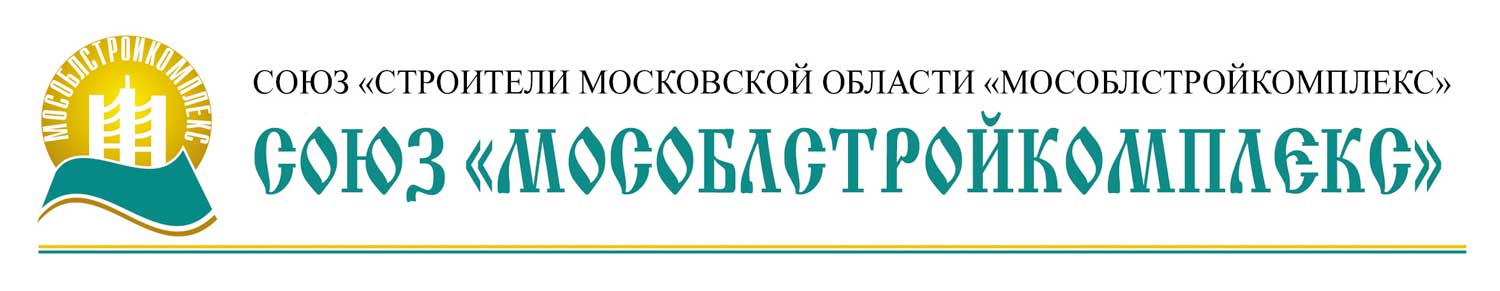 141700, Россия, Московская область, г. Долгопрудный, проспект Пацаева, д. 7, корп. 10, Тел.: 7 (495) 181-11-55, np_mosk@mail.ruСведения о запланированных и проведенных проверках деятельности членов СРО Союз «Мособлстройкомплекс» за 2017 год.Генеральный директорСоюза «Мособлстройкомплекс»                                                                                                                                                                                                      В.И. ДавиденкоИсп. В.А. ШелкуновТел.: 7 (495) 181-11-55, np_mosk@mail.ru№ИННСокращенное наименование организацииВид проведения проверкиСведения о выявленных нарушенияхПериод проведения плановой проверки15001089709ООО СК "БаСтион"ДокументарнаяНарушений нетЯНВАРЬ27707599670ООО "Винд Инвест"ДокументарнаяНарушений нетЯНВАРЬ35032196771ООО "Строй-Сервис"Документарная Соблюдения правил саморегулирования (требований к страхованию) установлено: годовая выручка смр за 2015 г. составила 486,360 млн. руб. Страховая сумма в договоре страхования «на годовой базе» устанавливается в размере 5% (пяти) процентов от годовой выручки. Необходимо достраховаться до страховой суммы, в действующем договоре сумма 10 000 000 рублей. ЯНВАРЬ45001043535ЗАО "УСМ 3970"ДокументарнаяНарушений нетЯНВАРЬ55000001067ГУП МО "Мособлстройпрогресс"ДокументарнаяЗаявленные при получении свидетельства сотрудники уволены. Необходимо представить список Ф-2СВ и соответствующие документы на новых сотрудников.ЯНВАРЬ65017088130ООО "ПСО ТеплоЭнерго"ДокументарнаяУ сотрудников Сусенкова И.С., Шепелева К.И., Сысуева А.Г., Смирнова В.В., Плавкова С.Б., Резникова М.П., Ревякина В.В. Истек срок действия удостоверений о повышении квалификации 18.1..2016 г. и срок действия аттестатов по заявленным видам работ 31.05.2016 г. Необходимо пройти обучение.ЯНВАРЬ77729635562ООО "АСТЭК"ДокументарнаяНарушений нетЯНВАРЬ85008030503ООО "Теплоперспектива"ДокументарнаяНарушений нетЯНВАРЬ95012002844ООО "Скопа"Документарнаяп.1 ч.1 ст. 55.7 ГК РФ (Добровольный выход)ЯНВАРЬ105012029902ООО "Скопа плюс"Документарнаяп.1 ч.1 ст. 55.7 ГК РФ (Добровольный выход)ЯНВАРЬ115012071277ООО "БурСтройКом"ДокументарнаяНарушений нетЯНВАРЬ125024051564ООО "КНАУФ ГИПС"ДокументарнаяНарушений нетЯНВАРЬ135054010340ООО "Стройрегистр"ДокументарнаяНарушений нетЯНВАРЬ145047100377ООО "НАСКО"ДокументарнаяИсключен. ч. 7 ст. 3.3 191-ФЗ (Не выразили намерение добровольно прекратить или сохранить членство)ЯНВАРЬ155027081454ОАО "ЛСК-Термостепс"Документарная1. Соблюдения требований к выдаче свидетельства о допуске   установлено: В связи с изменением квал. состава и истечением срока действия УПК необходимо обучить следующих сотрудников: Юдина Е.А., Немировскую Л.Б., Кондрашова И.В., Алиева Э.И., Ганиева Х.Т.2. Соблюдения правил саморегулирования (требований к страхованию)истек срок действия договора индивидуального страхования 22.12.2016 г. Годовая выручка составила 476,7 млн. руб. Необходимо до страховаться.ЯНВАРЬ165012026637ООО "БЭЛС-Энергосервис"ДокументарнаяСоблюдения правил саморегулирования (требований к страхованию)  установлено: годовая выручка по СМР в 2016 г. составила 300967 тыс. руб. (Страховая сумма в договоре страхования «на годовой базе» устанавливается в размере 5% (пяти) процентов от годовой выручки.)  Необходимо достраховаться.ЯНВАРЬ175024023905ООО "МО "ВЕРТИКАЛЬ"Документарнаяп.1 ч.1 ст. 55.7 ГК РФ (Добровольный выход)ЯНВАРЬ185032026843ООО "Скорпион"   Документарнаяч.3 ст. 55.7 ГК РФ (Исключение Общим собранием)ЯНВАРЬ195046038729ООО "СКИФТ"Документарнаяп.1 ч.5 ст. 3.3 191-ФЗ (Уведомление о прекращении членства в связи с переходом в другую саморегулируемую организацию)ЯНВАРЬ205001026314ООО "Криомаш - БЗКМ"ДокументарнаяИсключен. п.3 ч.2 ст. 55.7 ГК РФ (Неуплата членских взносов)ЯНВАРЬ215001104731ООО "Велл Строй"ДокументарнаяИсключен. п.3 ч.2 ст. 55.7 ГК РФ (Неуплата членских взносов)ЯНВАРЬ225075033108ООО "Прогресс-Сервис"Документарная1. Соблюдения требований стандартов Союза и требований технического регламента рассмотрена исполнительная документация по строительству 17-ти этажного ж/д  поз. 5 микрорайона "Новые Островцы" по адресу М.О., Раменский р-н, с.п. Раменское, д. Островцы.  Установлено: 1. В представленном акте №4 от 15.10 2016 г.  отсутствует представитель лица, осуществляющего строительство по вопросам строительного контроля. 2. В п. 3 акта нет ссылки на  документ о качестве.  3. В п.4 в качестве документов, подтверждающих соответствие выполненных работ, указаны проектная документация и общий журнал работ, вместо исполнительных схем и результатов испытаний, если необходимо их проведение. ФЕВРАЛЬ237736164530ООО "ПОТОК 3"Документарнаяч.3 ст. 55.7 ГК РФ (Исключение Общим собранием)ФЕВРАЛЬ245009046104ООО "ДСП" ДокументарнаяНарушений нетФЕВРАЛЬ255036080200ООО "МК-Строй" ДокументарнаяНарушений нетФЕВРАЛЬ265008043140ООО "ДКК" ДокументарнаяНарушений нетФЕВРАЛЬ275008057706МБУ "Служба единого заказчика города Долгопрудного"ДокументарнаяСоблюдения требований стандартов Союза и требований технического регламента  рассмотрена исполнительная документация по строительству физкультурно-оздоровительного комплекса в г. Долгопрудный, ул. Парковая. В актах на скрытые работы отсутствует представитель лица, осуществляющего строительства по вопросам строительного контроля.ФЕВРАЛЬ285032095460ООО "ССУ-7"ДокументарнаяСоблюдения требований к выдаче свидетельства о допуске  установлено: Истек срок действия аттестатов по заявленным видам работ.ФЕВРАЛЬ295032097210ООО "ССУ-8"ДокументарнаяСоблюдения требований стандартов Союза и требований технического регламента   установлено: организация не выполняет работы по допуску.ФЕВРАЛЬ305032011117ООО "СКОП" ДокументарнаяИсключен. п. 3 ч. 15 ст. 55.8 ГК РФ (По решению Совета Союза)ФЕВРАЛЬ315024123970ООО "СП "Доллифт"ДокументарнаяСоблюдения требований стандартов Союза и требований технического регламента   установлено: организация не выполняет работы по допуску.ФЕВРАЛЬ325032012311ЗАО "Соцпромстрой"ДокументарнаяНарушений нетФЕВРАЛЬ335032130932ООО "Голицыно Телеком"ДокументарнаяНарушений нетФЕВРАЛЬ345032202048ООО «Аверс»Документарнаяп.1 ч.1 ст. 55.7 ГК РФ (Добровольный выход)ФЕВРАЛЬ355031052880ООО "Технополис-Гео"ДокументарнаяНарушений нетФЕВРАЛЬ365050037460ООО "Стройтрест № 1"ДокументарнаяИсключен. ч. 7 ст. 3.3 191-ФЗ (Не выразили намерение добровольно прекратить или сохранить членство)ФЕВРАЛЬ375007038130МБУ "ДУКСиР" ДокументарнаяИсключен. ч. 7 ст. 3.3 191-ФЗ (Не выразили намерение добровольно прекратить или сохранить членство)ФЕВРАЛЬ385001055570ООО "Гелиос"ДокументарнаяИсключен. ч. 7 ст. 3.3 191-ФЗ (Не выразили намерение добровольно прекратить или сохранить членство)ФЕВРАЛЬ395017007765ООО "НПП "Прогресс-1"ДокументарнаяНарушений нетФЕВРАЛЬ40КИО 33068Шеньчженьская компания по фахверковым стенам и фотогальваническим объектам с ограниченной ответственностью "Наньбо"ДокументарнаяСоблюдения требований к выдаче свидетельства о допуске   установлено: Истек срок действия удостоверений о повышении квалификации и аттестатов по заявленным видам работ у всех сотрудников.ФЕВРАЛЬ415017074761ООО "ПМК 13"  ДокументарнаяНарушений нетФЕВРАЛЬ427734008581ОАО 1015 УСМРДокументарнаяНарушений нетМАРТ435032156962ООО "ССУ-11"Документарнаяч.3 ст. 55.7 ГК РФ (Исключение Общим собранием)МАРТ445009002812ООО ПКФ "Гюнай"ДокументарнаяНарушений нетМАРТ455009027736ООО "УНР-982"Документарнаяп.3 ч.2 ст. 55.7 ГК РФ (Неуплата членских взносов)МАРТ467712094033ОАО "МАШ"ДокументарнаяВ представленных актах освидетельствования скрытых работ (освидетельствования конструкций) отсутствует представитель лица, осуществляющего строительство по вопросам строительного контроля.                                                                                           б.  В актах отсутствуют реквизиты документов о представительстве представителей застройщика или заказчика; лица, осуществляющего строительство, с том числе по вопросам строительного контроля и лица, выполнившего работы, подлежащего освидетельствованию.                                                                                                                                                                                     в. Отсутствуют ссылки на номера листов и другие реквизиты проектной документации, в соответствии с которой была выполнена данная работа.                                                                                                                                                                                                                                                                        2. При освидетельствовании забетонированных монолитных конструкций не представлены результаты по контролю за прочностью бетона в промежуточном возрасте - Нарушен СТО Носстрой 2.6.54-2011, п. 11.4.2. "СП 63.13330.2012. Свод правил. Бетонные и железобетонные конструкции. Основные положения. Актуализированная редакция СНиП 52-01-2003" (утв. Приказом Минрегиона России от 29.12.2011 N 635/8)	 Примечание: Необходимо обновить сведения об объектах строительства и сведения об основных показателях хозяйственной деятельности за 2016МАРТ475029080819ООО "КБ Электро"ДокументарнаяНарушений нетМАРТ487723662665ООО "ПК Геосфера"ДокументарнаяНарушений нетМАРТ495032046141ООО "СМУ-4 1015 УСМР"Документарнаяп.1 ч.1 ст. 55.7 ГК РФ (Добровольный выход)МАРТ505001034499ООО СК "Элит-Строй"ДокументарнаяНарушений нетМАРТ515048080476АО "ЧЕХОВСТРОЙ"ДокументарнаяНарушений нетМАРТ525009084580ООО "Домстрой" ДокументарнаяИсключен. п.3 ч.2 ст. 55.7 ГК РФ (Неуплата членских взносов)МАРТ535047130290МКУ "УКС"Документарнаяп.1 ч.1 ст. 55.7 ГК РФ (Добровольный выход)МАРТ545027218290ООО "СК "Развитие"Документарная  Не осуществляется обязательная оценка соответствия зданий и сооружений в форме строительного контроля. Нарушение ФЗ "Технический регламент о безопасности зданий и сооружений", ч. 1, п. 3, ст. 39.  Последующие работы по армированию плиты перекрытия над 6 этажом в/о  А/2-Г/2, 15/2-21/2 отм. +17 секции 2, блок Е, ж/д №2 начаты 23 .12.2016, а акт освидетельствования скрытых работ по бетонированию стен и пилонов 6-го этажа в этих осях подписан 29.12.2016 г., т.е. последующие работы выполнены без освидетельствования предыдущих, без определения промежуточной прочности бетона.		МАРТ555027006369ООО "ХСТФ "ФОБОС"Документарная   Не осуществляется обязательная оценка соответствия зданий и сооружений в форме строительного контроля. Нарушение ФЗ "Технический регламент о безопасности зданий и сооружений", ч. 1, п. 3, ст. 39.  Последующие работы по бетонированию стен 4-го этажа выполнены 15.08.2015г., а освидетельствование плиты перекрытия 3-го этажа выполнено 17.08.2015г., т.е. последующие работы выполнены без освидетельствования предыдущих, без определения промежуточной прочности бетона.                                           Одним актом  освидетельствованы конструкции наружных и внутренних стен, выполненные из разного класса бетонной смеси( В12,5 и В25).                              МАРТ565050037012ООО "Компания "Спецэлектромонтаж"ДокументарнаяИсключен. п.3 ч.2 ст. 55.7 ГК РФ (Неуплата членских взносов)МАРТ575018093615ООО "ГАЗНИСТРОЙ" Документарнаяп.1 ч.5 ст. 3.3 191-ФЗ (Уведомление о прекращении членства в связи с переходом в другую саморегулируемую организацию)МАРТ585034001957ООО ИСК "Промстрой № 1"ДокументарнаяНарушений нетМАРТ595040012629ОАО "УМР" ДокументарнаяНарушений нетМАРТ605001005219ЗАО "Спецавтоматика" Документарнаяп.1 ч.1 ст. 55.7 ГК РФ (Добровольный выход)МАРТ615031007809МУП "УЭ"Документарнаяч.3 ст. 55.7 ГК РФ (Исключение Общим собранием)МАРТ625032014686ООО Корпорация "Союз-Возрождение" ("Союз-В")ДокументарнаяНарушений нетМАРТ635040065910ООО "Строймастер" Документарнаяп.1 ч.1 ст. 55.7 ГК РФ (Добровольный выход)АПРЕЛЬ645040073251ООО "Восход» ДокументарнаяНарушений нетАПРЕЛЬ655044036500ООО "ФОРМА-СТРОЙ"Документарнаяп.1 ч.1 ст. 55.7 ГК РФ (Добровольный выход)АПРЕЛЬ665029114754ООО "ИМэС"ДокументарнаяНарушений нетАПРЕЛЬ675008031810ООО "Долгопрудненское Строительно-монтажное Управление"ДокументарнаяНарушений нетАПРЕЛЬ685075015797ООО "Сантехмонтаж-Руза"ДокументарнаяНарушений нетАПРЕЛЬ695001012287ЗАО "Строймонтажсервис"ДокументарнаяНарушений нетАПРЕЛЬ705075032954ООО "Промжилстрой"ДокументарнаяНарушений нетАПРЕЛЬ715040094798ООО "СтройМонтаж"ДокументарнаяНарушений нетАПРЕЛЬ725012034356ООО "Брик"ДокументарнаяНарушений нетАПРЕЛЬ735001076072ООО "ТЕКТА Восток"ДокументарнаяНарушений нетАПРЕЛЬ745047160224ООО "Союз-Химки"Документарнаяп.1 ч.1 ст. 55.7 ГК РФ (Добровольный выход)АПРЕЛЬ755040013439ООО "НАТАЛИ-ТВ"ДокументарнаяНарушений нетАПРЕЛЬ765040070652ООО "О.С.А."ДокументарнаяНарушений нетАПРЕЛЬ775032173608ООО "КДР-Групп"Документарнаяп.1 ч.1 ст. 55.7 ГК РФ (Добровольный выход)АПРЕЛЬ785075002332ЗАО ТМПСО "Рузский Дом"Документарнаяп.1 ч.1 ст. 55.7 ГК РФ (Добровольный выход)АПРЕЛЬ795075025185ООО "СМУ ДомоСтрой"ДокументарнаяНарушений нетАПРЕЛЬ805026000759ОАО ТМКБ "Союз"ДокументарнаяНарушений нетАПРЕЛЬ815074048239ООО "Фаворит-Строй"ДокументарнаяНарушений нетАПРЕЛЬ825043001181ООО "Алина"ДокументарнаяИсключен. ч. 7 ст. 3.3 191-ФЗ (Не выразили намерение добровольно прекратить или сохранить членство)АПРЕЛЬ835044092030ООО "АГРОСТРОЙ"ДокументарнаяНарушений нетАПРЕЛЬ847716200902ООО "СТАЛКО ИПЛ"Документарнаяп.1 ч.1 ст. 55.7 ГК РФ (Добровольный выход)АПРЕЛЬ855054010526ООО "Верест"ДокументарнаяНарушений нетАПРЕЛЬ865044082112ООО "СК "РЭС"ДокументарнаяСоблюдения требований стандартов Союза и технического регламента при рассмотрении документации по реконструкции ПС 35/10кв Малиновка установлено, что освидетельствование выполненных работ осуществляется не в соответствии с РД-11-02-2006, утвержденного ПриказомФедеральной службы по экологическому, технологическому и атомному надзоруот 26 декабря 2006 г. N 1128	АПРЕЛЬ875010006392ООО ПКФ "МЕТАН"ДокументарнаяСоблюдения правил саморегулирования (требований к страхованию) установлено: Истек срок договора страхования.		 Соблюдения положения о взносах и компенсационном фонде установлено: Не оплачен целевой взнос в НОСТРОЙ. 		МАЙ887710532690ООО "ГлавГрадоСтрой"ДокументарнаяНарушений нетМАЙ895027083733ООО "Жилпромстрой"ДокументарнаяНарушений нетМАЙ905024022700ОАО "Водоканал"ДокументарнаяНарушений нетМАЙ915010036580ООО "Мастерпром"ДокументарнаяСоблюдения правил саморегулирования (требований к страхованию) установлено: Истек срок договора страхования. 		МАЙ925010033318ООО "Строитель"Документарная	Нарушений нетМАЙ935010033036ООО "АдвантИнвест"ДокументарнаяСоблюдения правил саморегулирования (требований к страхованию) установлено: Истек срок договора страхования.		МАЙ945007036044ООО "Мега-мечта"Документарная"Соблюдения требований стандартов Союза и технического регламента рассмотрена исполнительная документация по строительству многоквартирного ж/д №20 секции 4 жилого квартала с.Озерецкое, Дмитровского р-на и установлено: Форма акта на скрытые работы не соответствует требованиям  РД-11-02-2006,    В представленных актах освидетельствования скрытых работ (освидетельствования конструкций)                    отсутствуют реквизиты документов о представительстве представителей застройщика или заказчика; лица, осуществляющего строительство, с том числе по вопросам строительного контроля и лица, выполнившего работы, подлежащего освидетельствованию.                                                                                           в. Отсутствуют представитель лица, осуществляющего строительство и лица, осуществляющего строительство по вопросам строительного контроля.              г. При указании наименования строительных материалов отсутствуют ссылки на документы, подтверждающие качество примененных материалов (паспорта качества), лабораторные испытания и т.п..                                                                      д. В актах отсутствует ссылка на наименование, статьи (пункты) технического регламента (норм и правил), иных нормативных правовых актов, в соответствии с которыми выполнялась работа.                                                                                                                        МАЙ955032021500ООО ПКП "Валя"ДокументарнаяСоблюдения правил саморегулирования (требований к страхованию) установлено: Истек срок договора страхования.		МАЙ965047054226ООО "СБ Базис"ДокументарнаяСоблюдения правил саморегулирования (требований к страхованию) установлено: Истек срок договора страхования.		МАЙ975018048926ЗАО "Логрус"ДокументарнаяСоблюдения правил саморегулирования (требований к страхованию) установлено: Истек срок договора страхования.		МАЙ985032131781ООО "ЛЭМС"Документарнаяп.1 ч.1 ст. 55.7 ГК РФ (Добровольный выход)МАЙ995017031542ООО "Акваремстрой"ДокументарнаяСоблюдения правил саморегулирования (требований к страхованию) установлено: Истек срок договора страхования. 		МАЙ1005032047762ООО "СТРОЙГАЗ"ДокументарнаяНарушений нетМАЙ1015032050733ООО "СМП"ДокументарнаяНарушений нетМАЙ1025031035348ЗАО "Стройсвязь"ДокументарнаяНарушений нетМАЙ1035031046100ООО "Лестар"ДокументарнаяСоблюдения правил саморегулирования (требований к страхованию) установлено: истек срок действия договора страхования.	Примечание:   При выездной проверке установлено, по фактическому адресу:  М.О., г. Черноголовка, ул. Береговая, д. 22, помещение 2, организация не найдена, с генеральным директором или ответственным представителем организации  по представленным контактам связаться невозможно. 	МАЙ1045052003033ООО "Исток-строй"ДокументарнаяСоблюдения правил саморегулирования (требований к страхованию) установлено: Истек срок договора страхования.		МАЙ1055074019774МУП "Подолье-Ремстройинвест"ДокументарнаяИсключен. ч. 7 ст. 3.3 191-ФЗ (Не выразили намерение добровольно прекратить или сохранить членство)МАЙ1065027192059ООО "Эльбрус-Строй"ДокументарнаяНарушений нетМАЙ1075008025542АО "ГЕК"Документарная Соблюдения требований стандартов Союза и технического регламента рассмотрена исполнительная документация по строительству  центра производства косметической продукции логистики в М.О., Дмитровский р-н, п. Рыбное и установлено:  1.   В актах  освидетельствования скрытых работ отсутствуют реквизиты документов о представительстве представителей застройщика или заказчика; лица, осуществляющего строительство, с том числе по вопросам строительного контроля и лица, выполнившего работы, подлежащего освидетельствованию.  В представленных актах освидетельствования скрытых работ отсутствует представитель лица, осуществляющего строительство по вопросам строительного контроля. Нарушены требования п. 2.112 ---РД 11-02-2006 "Требования к составу и порядку ведения исполнительной документации при строительстве…"	 2. актом освидетельствования скрытых работ по бетонированию лестницы пожарного резервуара от 28.05. 2016 г. разрешены последующие работы без определения промежуточной прочности бетона в день заливки бетонной смеси. Нарушены требования СП 70.13330.2012 п. 5.5.5, ГОСТ 18105 п. 4.2.		МАЙ1087720661462ООО "ЮНИ-Бау"ДокументарнаяНарушений нетИЮНЬ1097713288137ООО "СОЛИДСТРОЙГРУПП"ДокументарнаяНарушений нетИЮНЬ1107704269346ООО "СТРОЙФИТ"ДокументарнаяНарушений нетИЮНЬ1115009007401ЗАО "МОСТ № 11"ДокументарнаяНарушений нетИЮНЬ1125041016312ОАО "ПСК НПО Машиностроения"ДокументарнаяНарушений нетИЮНЬ1135038055470ООО "ПРОЕКТСТРОЙ-П"ДокументарнаяИсключен. п.3 ч.2 ст. 55.7 ГК РФ (Неуплата членских взносов)ИЮНЬ1145038071602ООО "ВЕРТИКАЛЬ-М"ДокументарнаяНарушений нетИЮНЬ1155027096549ООО "ЭЛЬБРУС"Документарнаяп.1 ч.1 ст. 55.7 ГК РФ (Добровольный выход)ИЮНЬ1165099000013АО "Корпорация "Тактическое ракетное вооружение"ДокументарнаяНарушений нетИЮНЬ1175009066414ООО "Татинвестпроект"ДокументарнаяНарушений нетИЮНЬ1185042025750ООО "ПКФ "Виктория-5"ДокументарнаяНарушений нетИЮНЬ1195001089191ООО "ЭлеоСтрой"ДокументарнаяНарушений нетИЮНЬ1205076008584ООО "АгроМехСтрой"ДокументарнаяИсключен. п.3 ч.2 ст. 55.7 ГК РФ (Неуплата членских взносов)ИЮНЬ1215010038595ООО "Реконструкция"ДокументарнаяНарушений нетИЮНЬ1225029210320ООО "ТД "МХЗ"ДокументарнаяНарушений нетИЮНь1235022041610ООО "Трио"ДокументарнаяНарушений нетИЮНь1245047181898ООО "М-1"ДокументарнаяНарушений нетИЮНь1255001037370ООО "СК-Полимер"Документарнаяп.1 ч.1 ст. 55.7 ГК РФ (Добровольный выход)Июнь1265038008390ЗАО "ПКФ "ИНФОТЕК"ДокументарнаяНарушений нетИЮНЬ1275016002108ООО "Стек"ДокументарнаяИсключен. п. 3 ч. 15 ст. 55.8 ГК РФ (По решению Совета Союза)ИЮНЬ1285008029120ООО "Ментор-С"ДокументарнаяИсключен. п.3 ч.2 ст. 55.7 ГК РФ (Неуплата членских взносов)ИЮНЬ1294027064619ООО "Мидас"ДокументарнаяИсключен. п.3 ч.2 ст. 55.7 ГК РФ (Неуплата членских взносов)ИЮЛЬ1303702529915ООО "СТРОЙ-НЕО-ТРЕЙД"Документарнаяп.1 ч.5 ст. 3.3 191-ФЗ (Уведомление о прекращении членства в связи с переходом в другую саморегулируемую организацию)ИЮЛЬ1313702595178ООО "Стройотряд-2009"Документарнаяп.1 ч.1 ст. 55.7 ГК РФ (Добровольный выход)ИЮЛЬ1323702565977ООО "СК ДИНАС"Документарнаяп.1 ч.5 ст. 3.3 191-ФЗ (Уведомление о прекращении членства в связи с переходом в другую саморегулируемую организацию)ИЮЛЬ1333703015006ООО ПСК "Динмас"Документарнаяп.1 ч.5 ст. 3.3 191-ФЗ (Уведомление о прекращении членства в связи с переходом в другую саморегулируемую организацию)ИЮЛЬ1349102027061ООО "КРЫМ-ДЕВЕЛОПМЕНТ"Документарнаяп.1 ч.5 ст. 3.3 191-ФЗ (Уведомление о прекращении членства в связи с переходом в другую саморегулируемую организацию)ИЮЛЬ1359102029598ООО "АТФ КОМПАНИ"Документарнаяп.1 ч.5 ст. 3.3 191-ФЗ (Уведомление о прекращении членства в связи с переходом в другую саморегулируемую организацию)ИЮЛЬ1367708647574ООО "ЭКОСТРОЙСЕРВИС"Документарнаяп.1 ч.5 ст. 3.3 191-ФЗ (Уведомление о прекращении членства в связи с переходом в другую саморегулируемую организацию)ИЮЛЬ1377717531022ООО "Строй-Эстейт"ДокументарнаяИсключен. ч. 7 ст. 3.3 191-ФЗ (Не выразили намерение добровольно прекратить или сохранить членство)ИЮЛЬ1387743524825ООО "Инжконсалтстрой"Документарнаяп.1 ч.5 ст. 3.3 191-ФЗ (Уведомление о прекращении членства в связи с переходом в другую саморегулируемую организацию)ИЮЛЬ1394011018543ООО "НиваСтрой"Документарнаяп.1 ч.5 ст. 3.3 191-ФЗ (Уведомление о прекращении членства в связи с переходом в другую саморегулируемую организацию)ИЮЛЬ1407731199578ООО "Компания "Строй Стиль"Документарнаяп.1 ч.5 ст. 3.3 191-ФЗ (Уведомление о прекращении членства в связи с переходом в другую саморегулируемую организацию)ИЮЛЬ1417734623040ООО "Компания БИР ПЕКС"Документарнаяп.1 ч.1 ст. 55.7 ГК РФ (Добровольный выход)ИЮЛЬ1425048080050АО "Алстрой"ДокументарнаяНарушений нетИЮЛЬ1435020005824ООО "Стройинвест ЛТД"ДокументарнаяНарушений нетИЮЛЬ1445008042731ООО "ДРСУ СТ"ДокументарнаяИсключен. п.3 ч.2 ст. 55.7 ГК РФ (Неуплата членских взносов)ИЮЛЬ1455032122353ООО "ССУ-9"ДокументарнаяНарушений нетИЮЛЬ1465032093582ООО "ССУ-5"ДокументарнаяНарушений нетИЮЛЬ1475032033872ООО "Мет-из"ДокументарнаяНарушений нетИЮЛЬ1485029046448ООО "Фирма "Неон АВМ"Документарнаяп.3 ч.2 ст. 55.7 ГК РФ (Неуплата членских взносов)ИЮЛЬ1495032276434ООО "РЕСУРС-АВТО"Документарнаяп.1 ч.1 ст. 55.7 ГК РФ (Добровольный выход)ИЮЛЬ1505001026307ООО "ГАЛАКС+"ДокументарнаяИсключен. ч. 7 ст. 3.3 191-ФЗ (Не выразили намерение добровольно прекратить или сохранить членство)ИЮЛЬ1517733088048ООО "СК "ВЕТЕРАН"ДокументарнаяНарушений нетИЮЛЬ1525024066183ООО "СК МИРМЕКС"ДокументарнаяНарушений нетИЮЛЬ1535024132862ООО "КСК"ДокументарнаяНарушений нетИЮЛЬ1545028022236ООО "МСК"Документарнаяп.1 ч.5 ст. 3.3 191-ФЗ (Уведомление о прекращении членства в связи с переходом в другую саморегулируемую организацию)ИЮЛЬ1555032012826АО "Выбор"ДокументарнаяНарушений нетИЮЛЬ1565001047995ООО "ИНТЕХСТРОЙ"ДокументарнаяНарушений нетИЮЛЬ1575017069240ООО "Стрек"ДокументарнаяИсключен. п.3 ч.2 ст. 55.7 ГК РФ (Неуплата членских взносов)ИЮЛЬ1585010027917ООО "МЭОС"ДокументарнаяИсключен. п.3 ч.2 ст. 55.7 ГК РФ (Неуплата членских взносов)ИЮЛЬ1595050040858ООО "Электромонтаж-АР"ДокументарнаяИсключен. ч. 7 ст. 3.3 191-ФЗ (Не выразили намерение добровольно прекратить или сохранить членство)ИЮЛЬ1607106511209ООО "СТМ"Документарнаяп.1 ч.5 ст. 3.3 191-ФЗ (Уведомление о прекращении членства в связи с переходом в другую саморегулируемую организацию)ИЮЛЬ1611650058874ООО "Север-Булгар-Сервис"Документарнаяп.1 ч.5 ст. 3.3 191-ФЗ (Уведомление о прекращении членства в связи с переходом в другую саморегулируемую организацию)ИЮЛЬ1626140022069АО "АОМЗ"Документарнаяп.1 ч.5 ст. 3.3 191-ФЗ (Уведомление о прекращении членства в связи с переходом в другую саморегулируемую организацию)ИЮЛЬ1637704792852ООО "Компания Металл Профиль"Документарнаяп.1 ч.5 ст. 3.3 191-ФЗ (Уведомление о прекращении членства в связи с переходом в другую саморегулируемую организацию)АВГУСТ1647723810384ООО "Альфа и Омега"Документарнаяп.1 ч.5 ст. 3.3 191-ФЗ (Уведомление о прекращении членства в связи с переходом в другую саморегулируемую организацию)АВГУСТ1657718105242ООО Строительная Фирма "КиФО-Н"Документарнаяп.1 ч.1 ст. 55.7 ГК РФ (Добровольный выход)АВГУСТ1667725808711ООО "ПЕЛИСКЕР-БТ"Документарнаяп.1 ч.5 ст. 3.3 191-ФЗ (Уведомление о прекращении членства в связи с переходом в другую саморегулируемую организацию)АВГУСТ1677715995928ООО "Билд Сити Групп"Документарнаяп.1 ч.5 ст. 3.3 191-ФЗ (Уведомление о прекращении членства в связи с переходом в другую саморегулируемую организацию)АВГУСТ1687721516852ООО "Технопром"ДокументарнаяИсключен. ч. 7 ст. 3.3 191-ФЗ (Не выразили намерение добровольно прекратить или сохранить членство)АВГУСТ1697705564739ООО "НиКА Строй Инвест"Документарнаяп.1 ч.5 ст. 3.3 191-ФЗ (Уведомление о прекращении членства в связи с переходом в другую саморегулируемую организацию)АВГУСТ1707734569650ООО "БК Стройсервис"ДокументарнаяИсключен. ч. 7 ст. 3.3 191-ФЗ (Не выразили намерение добровольно прекратить или сохранить членство)АВГУСТ1717705805712ООО ПСФ "Стальконструкция"Документарнаяп.1 ч.5 ст. 3.3 191-ФЗ (Уведомление о прекращении членства в связи с переходом в другую саморегулируемую организацию)АВГУСТ1727729639912ООО "ЗИД арт групп"Документарнаяп.1 ч.5 ст. 3.3 191-ФЗ (Уведомление о прекращении членства в связи с переходом в другую саморегулируемую организацию)АВГУСТ1737734520422ООО "Техком"ДокументарнаяИсключен. п.3 ч.2 ст. 55.7 ГК РФ (Неуплата членских взносов)АВГУСТ1747730694562ООО "ГСП-Строй"ДокументарнаяИсключен. п. 3 ч. 15 ст. 55.8 ГК РФ (По решению Совета Союза)АВГУСТ1757714192290ООО "Мортон-РСО"ДокументарнаяИсключен. п.3 ч.2 ст. 55.7 ГК РФ (Неуплата членских взносов)АВГУСТ1767714263488ООО "Жилстройэнерго-М"ДокументарнаяИсключен. ч. 7 ст. 3.3 191-ФЗ (Не выразили намерение добровольно прекратить или сохранить членство)АВГУСТ1777722214043ООО "Фирма МАГИ-Э"ДокументарнаяИсключен. п.3 ч.2 ст. 55.7 ГК РФ (Неуплата членских взносов)АВГУСТ1787721225194ООО "Монолитстрой"Документарнаяп.1 ч.5 ст. 3.3 191-ФЗ (Уведомление о прекращении членства в связи с переходом в другую саморегулируемую организацию)АВГУСТ1797723604053ООО "Прометей ЛК"Документарнаяп.1 ч.1 ст. 55.7 ГК РФ (Добровольный выход)АВГУСТ1805000000218ОАО "ГЛАВУКС"Документарнаяп.1 ч.1 ст. 55.7 ГК РФ (Добровольный выход)АВГУСТ1817704653873ООО "НордСтройПроект"Документарнаяп.1 ч.5 ст. 3.3 191-ФЗ (Уведомление о прекращении членства в связи с переходом в другую саморегулируемую организацию)АВГУСТ1827705663200ООО "НПП "Спецгеопарк"ДокументарнаяНарушений нетАВГУСТ1837719616916ООО "Алый парус"Документарнаяп.1 ч.5 ст. 3.3 191-ФЗ (Уведомление о прекращении членства в связи с переходом в другую саморегулируемую организацию)АВГУСТ1847722753239ООО "ЭКСИКОН"Документарнаяп.1 ч.5 ст. 3.3 191-ФЗ (Уведомление о прекращении членства в связи с переходом в другую саморегулируемую организацию)АВГУСТ1857736249938ООО "АвтоСтрой"Документарнаяп.1 ч.5 ст. 3.3 191-ФЗ (Уведомление о прекращении членства в связи с переходом в другую саморегулируемую организацию)АВГУСТ1865022001840ООО "ФОТОН"ДокументарнаяНарушений нетАВГУСТ1875032255307ООО "СМУ-18"ДокументарнаяНарушений нетАВГУСТ1885037002934АО "ПРОТЭП"ДокументарнаяНарушений нетАВГУСТ1895017084537АО "НИИЭМ"ДокументарнаяНарушений нетАВГУСТ1905027107180ООО "Угреша Строй"ДокументарнаяНарушений нетАВГУСТ1915005001110АО "Мособлстрой № 5"ДокументарнаяНарушений нетАВГУСТ1925034033726ООО "Техногаз"Документарнаяп.1 ч.1 ст. 55.7 ГК РФ (Добровольный выход)АВГУСТ1935032115980ООО "МОСП"ДокументарнаяНарушений нетАВГУСТ1945001088110ООО "Абрамцево"ДокументарнаяНарушений нетАВГУСТ1955044048601ООО "ТехноСтрой"ДокументарнаяНарушений нетАВГУСТ1965001057055ООО "ЖИЛСТРОЙ-ЗАКАЗЧИК"ДокументарнаяНарушений нетАВГУСТ1977701207800ООО "НПП СК МОСТ"ДокументарнаяНарушений нетАВГУСТ1985001008435ЗАО "Молния-М"ДокументарнаяНарушений нетАВГУСТ1995012022914ООО "ЭНЕРГОСБЫТ-БАРЕЖ"ДокументарнаяИсключен. п.3 ч.2 ст. 55.7 ГК РФ (Неуплата членских взносов)АВГУСТ2005038012290ОАО "УМ ЛАНБАТО"ДокументарнаяНарушений нетАВГУСТ2015010031470АО "ГосМКБ "Радуга" им. А.Я. Березняка"ДокументарнаяНарушений нетАВГУСТ2025001000059ОАО "345 МЗ"ДокументарнаяНарушений нетАВГУСТ2035029128891ООО "Мособлстройкомплекс"ДокументарнаяНарушений нетСЕНТЯБРЬ2046950077757ООО "Бавра"ДокументарнаяИсключен. п.3 ч.2 ст. 55.7 ГК РФ (Неуплата членских взносов)СЕНТЯБРЬ2057724550146ООО "ГрандСтройКомпани"Документарнаяп.1 ч.5 ст. 3.3 191-ФЗ (Уведомление о прекращении членства в связи с переходом в другую саморегулируемую организацию)СЕНТЯБРЬ2067722543143ООО "Москабель-ТехноЦентр"ДокументарнаяИсключен. п. 3 ч. 15 ст. 55.8 ГК РФ (По решению Совета Союза)СЕНТЯБРЬ2077729768957ООО "СТРОЙИНВЕСТ"Документарнаяп.1 ч.5 ст. 3.3 191-ФЗ (Уведомление о прекращении членства в связи с переходом в другую саморегулируемую организацию)СЕНТЯБРЬ2087719555100ООО "СИКАМ"Документарнаяп.1 ч.5 ст. 3.3 191-ФЗ (Уведомление о прекращении членства в связи с переходом в другую саморегулируемую организацию)СЕНТЯБРЬ2097718707230ООО "ДиП Климат"Документарнаяп.1 ч.1 ст. 55.7 ГК РФ (Добровольный выход)СЕНТЯБРЬ2107721576379ООО "Терминал Констракшн"Документарнаяп.1 ч.5 ст. 3.3 191-ФЗ (Уведомление о прекращении членства в связи с переходом в другую саморегулируемую организацию)СЕНТЯБРЬ2117701620421ООО "Стройиндустрия"Документарнаяп.1 ч.5 ст. 3.3 191-ФЗ (Уведомление о прекращении членства в связи с переходом в другую саморегулируемую организацию)СЕНТЯБРЬ2126908010903ООО "Ренессанс"Документарнаяп.1 ч.5 ст. 3.3 191-ФЗ (Уведомление о прекращении членства в связи с переходом в другую саморегулируемую организацию)СЕНТЯБРЬ2136908007347ООО "Вышний Волочек-Спецстрой"Документарнаяп.1 ч.5 ст. 3.3 191-ФЗ (Уведомление о прекращении членства в связи с переходом в другую саморегулируемую организацию)СЕНТЯБРЬ2146929000141АО "Каменская БКФ"ДокументарнаяИсключен. п.3 ч.2 ст. 55.7 ГК РФ (Неуплата членских взносов)СЕНТЯБРЬ2156902035605ООО "фирма СТРОЙКРОВСЕРВИС"ДокументарнаяИсключен. п.3 ч.2 ст. 55.7 ГК РФ (Неуплата членских взносов)СЕНТЯБРЬ2166950075460ООО "Строй-Транс"Документарнаяп.1 ч.5 ст. 3.3 191-ФЗ (Уведомление о прекращении членства в связи с переходом в другую саморегулируемую организацию)СЕНТЯБРЬ2176950091889ООО "Строитель"Документарнаяч. 7 ст. 3.3 191-ФЗ (Не выразили намерение добровольно прекратить или сохранить членство)СЕНТЯБРЬ2186950091864ООО "Монтажник"ДокументарнаяИсключен. ч. 7 ст. 3.3 191-ФЗ (Не выразили намерение добровольно прекратить или сохранить членство)СЕНТЯБРЬ2196950114247ООО "Сантехэлектромонтаж"Документарнаяп.1 ч.5 ст. 3.3 191-ФЗ (Уведомление о прекращении членства в связи с переходом в другую саморегулируемую организацию)СЕНТЯБРЬ2206901061747ООО СФ "КоМС"Документарнаяп.1 ч.5 ст. 3.3 191-ФЗ (Уведомление о прекращении членства в связи с переходом в другую саморегулируемую организацию)СЕНТЯБРЬ2216950004974ООО ИСК "Легион"ДокументарнаяИсключен. п.3 ч.2 ст. 55.7 ГК РФ (Неуплата членских взносов)СЕНТЯБРЬ2226950015126ООО "Строй-Инвест"Документарнаяп.1 ч.5 ст. 3.3 191-ФЗ (Уведомление о прекращении членства в связи с переходом в другую саморегулируемую организацию)СЕНТЯБРЬ2236950068907ООО ПСК "Сигма"Документарнаяп.1 ч.5 ст. 3.3 191-ФЗ (Уведомление о прекращении членства в связи с переходом в другую саморегулируемую организацию)СЕНТЯБРЬ2246950189612ООО "СтройПартнер"Документарнаяп.1 ч.5 ст. 3.3 191-ФЗ (Уведомление о прекращении членства в связи с переходом в другую саморегулируемую организацию)СЕНТЯБРЬ2256950091896ООО "НПЦ "Экспертиза в строительстве"ДокументарнаяИсключен. ч. 7 ст. 3.3 191-ФЗ (Не выразили намерение добровольно прекратить или сохранить членство)СЕНТЯБРЬ2265260390136ООО "НСУ"ДокументарнаяИсключен. ч. 7 ст. 3.3 191-ФЗ (Не выразили намерение добровольно прекратить или сохранить членство) СЕНТЯБРЬ2277729414274ООО "КОНКУРЕНТ-Ко"Документарнаяп.1 ч.5 ст. 3.3 191-ФЗ (Уведомление о прекращении членства в связи с переходом в другую саморегулируемую организацию)СЕНТЯБРЬ2287729397759ООО "Инструмент-инвест"Документарнаяп.1 ч.5 ст. 3.3 191-ФЗ (Уведомление о прекращении членства в связи с переходом в другую саморегулируемую организацию)СЕНТЯБРЬ2295047054240ООО "РЭС"Документарнаяч. 7 ст. 3.3 191-ФЗ (Не выразили намерение добровольно прекратить или сохранить членство)СЕНТЯБРЬ2305029105573ООО "Стройтренд"ДокументарнаяНарушений нетСЕНТЯБРЬ2315018057889ООО "ТД ХО "Подлипки"ДокументарнаяНарушений нетСЕНТЯБРЬ2325029118773ООО "ТехСтройЗаказчик"ДокументарнаяНарушений нетСЕНТЯБРЬ2335008051341ООО "ДСМУ-Центр"ДокументарнаяНарушений нетСЕНТЯБРЬ2345008032317МУП "Инженерные сети г. Долгопрудного"ДокументарнаяНарушений нетСЕНТЯБРЬ2355045038571ООО "Сервис-К плюс"ДокументарнаяНарушений нетСЕНТЯБРЬ2365012050598ООО "Радиант-Строй"ДокументарнаяНарушений нетСЕНТЯБРЬ2375012022826ООО "Стройвентмонтаж"ДокументарнаяИсключен. ч. 7 ст. 3.3 191-ФЗ (Не выразили намерение добровольно прекратить или сохранить членство)СЕНТЯБРЬ2385079000720МПКХ "Шаховская"ДокументарнаяНарушений нетСЕНТЯБРЬ2395004016378ООО "ВиВаЛен-Строй"ДокументарнаяНарушений нетСЕНТЯБРЬ2405071005886МП "Лотошинское ЖКХ"Документарнаяп.1 ч.1 ст. 55.7 ГК РФ (Добровольный выход)СЕНТЯБРЬ2415020063576АУ "УКС" КМРДокументарнаяНарушений нетСЕНТЯБРЬ2425045024522ООО "Дедал-СТ"ДокументарнаяНарушений нетСЕНТЯБРЬ2435017000079АО "ПСО-13"ДокументарнаяНарушений нетСЕНТЯБРЬ2445044081768ООО "Ситистрой"ДокументарнаяНарушений нетСЕНТЯБРЬ2455020078082ООО "Фирма УММ+"ДокументарнаяНарушений нетСЕНТЯБРЬ2467715297962АО "ТРАССА-СК"ДокументарнаяНарушений нетСЕНТЯБРЬ2475047164719ООО "БИЗНЕС ПРОЕКТ"ДокументарнаяНарушений нетСЕНТЯБРЬ2485045059405ООО "ТАЙМЫРУГОЛЬ"ДокументарнаяИсключен. ч. 7 ст. 3.3 191-ФЗ (Не выразили намерение добровольно прекратить или сохранить членство)СЕНТЯБРЬ2497725730198ООО "КАУЭР"ДокументарнаяНарушений нетСЕНТЯБРЬ250814130136ООО "ТСД БИР ПЕКС"Документарнаяп.1 ч.1 ст. 55.7 ГК РФ (Добровольный выход)СЕНТЯБРЬ2515032210916ООО "ГАЗЭНЕРГОСТРОЙ"Документарнаяч.3 ст. 55.7 ГК РФ (Исключение Общим собранием)СЕНТЯБРЬ2525008047680ООО "ТеплоЭнергоМонтажПроект"ДокументарнаяНарушений нетСЕНТЯБРЬ2537703007732ООО "Комаров"Документарнаяп.1 ч.5 ст. 3.3 191-ФЗ (Уведомление о прекращении членства в связи с переходом в другую саморегулируемую организацию)ОКТЯБРЬ2547717544303ООО "Вэлдинг-Мост"Документарнаяп.1 ч.5 ст. 3.3 191-ФЗ (Уведомление о прекращении членства в связи с переходом в другую саморегулируемую организацию)ОКТЯБРЬ2557701373733ООО "ЭнергоТемп"Документарнаяп.1 ч.5 ст. 3.3 191-ФЗ (Уведомление о прекращении членства в связи с переходом в другую саморегулируемую организацию)ОКТЯБРЬ2567701734556ООО "СпецСтроймонолит"Документарнаяп.1 ч.5 ст. 3.3 191-ФЗ (Уведомление о прекращении членства в связи с переходом в другую саморегулируемую организацию)ОКТЯБРЬ2575044035708ФГУП "Гостехстрой"Документарнаяп.1 ч.5 ст. 3.3 191-ФЗ (Уведомление о прекращении членства в связи с переходом в другую саморегулируемую организацию)ОКТЯБРЬ2587725685121ЗАО НПО "АТОЛ"Документарнаяп.1 ч.5 ст. 3.3 191-ФЗ (Уведомление о прекращении членства в связи с переходом в другую саморегулируемую организацию)ОКТЯБРЬ2597704173820ООО Трест "ММСПС"Документарнаяп.1 ч.5 ст. 3.3 191-ФЗ (Уведомление о прекращении членства в связи с переходом в другую саморегулируемую организацию)ОКТЯБРЬ2607706144790ООО "Русский двор"Документарнаяп.1 ч.5 ст. 3.3 191-ФЗ (Уведомление о прекращении членства в связи с переходом в другую саморегулируемую организацию)ОКТЯБРЬ2617720126673ЗАО "МОНТАЖТРАНСПОСТАВКА"Документарнаяп.1 ч.5 ст. 3.3 191-ФЗ (Уведомление о прекращении членства в связи с переходом в другую саморегулируемую организацию)ОКТЯБРЬ2627735107546ООО "Зелинжсети"Документарнаяп.1 ч.1 ст. 55.7 ГК РФ (Добровольный выход)ОКТЯБРЬ2637735062359ООО "СОЮЗСПЕЦАВТОМАТИКА"ДокументарнаяИсключен. п.3 ч.2 ст. 55.7 ГК РФ (Неуплата членских взносов)ОКТЯБРЬ2647720291211ООО "ТПК "Атлас"Документарнаяп.1 ч.5 ст. 3.3 191-ФЗ (Уведомление о прекращении членства в связи с переходом в другую саморегулируемую организацию)ОКТЯБРЬ2657721597700ООО "СтройПрогресс"ДокументарнаяСоблюдения требований Положения "О членстве в Союзе «Строители Московской области «Мособлстройкомплекс» установлено: отсутствуют данные о включении в Национальный реестр специалистов в области строительства двух сотрудников - нарушен п. 6 Положения (раздел - Требования к членам саморегулируемой организации), утвержденного Общим собранием членов Союза «Мособлстройкомплекс», Протокол от 18.08.2017 года, № 34 		ОКТЯБРЬ2665020004027ООО "Фирма УММ"ДокументарнаяИсключен. п.3 ч.2 ст. 55.7 ГК РФ (Неуплата членских взносов)ОКТЯБРЬ2675032066846ООО "Электромонтаж Плюс"Документарнаяч.3 ст. 55.7 ГК РФ (Исключение Общим собранием)ОКТЯБРЬ2685036002770МУП "ПТС"ДокументарнаяИсключен. ч. 7 ст. 3.3 191-ФЗ (Не выразили намерение добровольно прекратить или сохранить членство)ОКТЯБРЬ2695036062200ООО "Центр ЖКУ"Документарнаяч. 7 ст. 3.3 191-ФЗ (Не выразили намерение добровольно прекратить или сохранить членство)ОКТЯБРЬ2705029040654ООО "ПРАЙД"Документарнаяп.1 ч.1 ст. 55.7 ГК РФ (Добровольный выход)ОКТЯБРЬ2715000000017ГУП МО "МОСТРАНСАВТО"ДокументарнаяНарушений нетОКТЯБРЬ2725013048425ЗАО "ВестСтрой"ДокументарнаяНарушений нетОКТЯБРЬ2735008036819ООО "Управляющая компания "ЖилКомСервис"Документарная Соблюдения требований Положения "О членстве в Союзе «Строители Московской области «Мособлстройкомплекс» установлено: отсутствуют данные о включении в Национальный реестр специалистов в области строительства двух сотрудников - нарушен п. 6 Положения (раздел - Требования к членам саморегулируемой организации), утвержденного Общим собранием членов Союза «Мособлстройкомплекс», Протокол от 18.08.2017 года, № 34  Соблюдения правил саморегулирования (требований к страхованию) установлено: Истек срок действия договора страхования гражданской ответственности 30.04.2017 г. - Нарушен п. 3.1 "Требований к страхованию...", утвержденных Общим собранием членов Союза «Мособлстройкомплекс», Протокол от  31.05.2017 года, № 33 		ОКТЯБРЬ2747715260722ООО "Спецстрой-комп"ДокументарнаяНарушений нетОКТЯБРЬ2755003009032ЗАО "Совхоз имени Ленина"ДокументарнаяСоблюдения требований Положения "О членстве в Союзе «Строители Московской области «Мособлстройкомплекс» установлено: отсутствуют данные о включении в Национальный реестр специалистов в области строительства двух сотрудников - нарушен п. 6 Положения (раздел - Требования к членам саморегулируемой организации), утвержденного Общим собранием членов Союза «Мособлстройкомплекс», Протокол от 18.08.2017 года, № 34 		Соблюдения правил саморегулирования (требований к страхованию) установлено: Истек срок действия договора страхования гражданской ответственности 30.04.2017 г. - Нарушен п. 3.1 ""Требований к страхованию..."", утвержденных Общим собранием членов Союза «Мособлстройкомплекс»Протокол от  31.05.2017 года, № 33 "	ОКТЯБРЬ2765027154832ООО "ПрогрессОптима"ДокументарнаяИсключен. п.3 ч.2 ст. 55.7 ГК РФ (Неуплата членских взносов)ОКТЯБРЬ2777707643016ООО "Дельта Сети"ДокументарнаяНарушений нетОКТЯБРЬ2785032184712ООО "РУССИНВЕСТСТРОЙ"Документарнаяч.3 ст. 55.7 ГК РФ (Исключение Общим собранием)ОКТЯБРЬ2795009067464ООО "Проектная мастерская № 11"ДокументарнаяНарушений нетОКТЯБРЬ2805017036276ООО "КРКА-РУС"ДокументарнаяНарушений нетОКТЯБРЬ2815015008347ООО "Шереметьево-4"ДокументарнаяСоблюдения требований Положения "О членстве в Союзе «Строители Московской области «Мособлстройкомплекс» установлено: отсутствуют данные о включении в Национальный реестр специалистов в области строительства двух сотрудников - нарушен п. 6 Положения (раздел - Требования к членам саморегулируемой организации), утвержденного Общим собранием членов Союза «Мособлстройкомплекс», Протокол от 18.08.2017 года, № 34 ОКТЯБРЬ2824,011E+11ИП Славнова О.В.ДокументарнаяСоблюдения требований Положения "О членстве в Союзе «Строители Московской области «Мособлстройкомплекс» установлено: отсутствуют данные о включении в Национальный реестр специалистов в области строительства двух сотрудников - нарушен п. 6 Положения (раздел - Требования к членам саморегулируемой организации), утвержденного Общим собранием членов Союза «Мособлстройкомплекс», Протокол от 18.08.2017 года, № 34 	 Соблюдения правил саморегулирования (требований к страхованию) установлено: Истек срок действия договора страхования гражданской ответственности 30.04.2017 г. - Нарушен п. 3.1 "Требований к страхованию...", утвержденных Общим собранием членов Союза «Мособлстройкомплекс», Протокол от  31.05.2017 года, № 33 ОКТЯБРЬ2835044098232ООО "Энергокомпозит"ДокументарнаяНарушений нетОКТЯБРЬ2845006001514ООО "Стиль-1"ДокументарнаяСоблюдения требований Положения "О членстве в Союзе «Строители Московской области «Мособлстройкомплекс» установлено: отсутствуют данные о включении в Национальный реестр специалистов в области строительства одного сотрудника - нарушен п. 6 Положения (раздел - Требования к членам саморегулируемой организации), утвержденного Общим собранием членов Союза «Мособлстройкомплекс», Протокол от 18.08.2017 года, № 34 	 ОКТЯБРЬ2855075369806ООО "Тучково-Сервис"ДокументарнаяСоблюдения требований Положения "О членстве в Союзе «Строители Московской области «Мособлстройкомплекс» установлено: отсутствуют данные о включении в национальный реестр специалистов в области строительства двух сотрудников- нарушен п. 6 Положения (раздел - Требования к членам саморегулируемой организации), утвержденного Общим собранием членов Союза «Мособлстройкомплекс», Протокол от 18.08.2017 года, № 34 	Соблюдения правил саморегулирования (требований к страхованию) установлено: Истек срок действия договора страхования гражданской ответственности 30.04.2017 г. - Нарушен п. 3.1 ""Требований к страхованию..."", утвержденных Общим собранием членов Союза «Мособлстройкомплекс»Протокол от  31.05.2017 года, № 33 -устранено 25.10.2017 г. представлен договор от 22.09.2017г."				ОКТЯБРЬ2865017013416ООО "Центр НТТМ "Истра"Документарнаяп.1 ч.1 ст. 55.7 ГК РФ (Добровольный выход)ОКТЯБРЬ2875017020100ООО "ЯНА"Документарная Соблюдения требований Положения "О членстве в Союзе «Строители Московской области «Мособлстройкомплекс» установлено: отсутствуют данные о включении в национальный реестр специалистов в области строительства двух сотрудников- нарушен п. 6 Положения (раздел - Требования к членам саморегулируемой организации), утвержденного Общим собранием членов Союза «Мособлстройкомплекс», Протокол от 18.08.2017 года, № 34 		ОКТЯБРЬ2885017057501ООО "Экопром-Строй"ДокументарнаяСоблюдения требований Положения "О членстве в Союзе «Строители Московской области «Мособлстройкомплекс» установлено: отсутствуют данные о включении в национальный реестр специалистов в области строительства двух сотрудников- нарушен п. 6 Положения (раздел - Требования к членам саморегулируемой организации), утвержденного Общим собранием членов Союза «Мособлстройкомплекс», Протокол от 18.08.2017 года, № 34 		ОКТЯБРЬ2897715287435ООО "БИЛДИНГОПТИМУМ"Документарнаяп.1 ч.5 ст. 3.3 191-ФЗ (Уведомление о прекращении членства в связи с переходом в другую саморегулируемую организацию)НОЯБРЬ2907729161986ООО "АБС-Чашниково"Документарнаяп.1 ч.5 ст. 3.3 191-ФЗ (Уведомление о прекращении членства в связи с переходом в другую саморегулируемую организацию)НОЯБРЬ2917726573910ООО "СП Лифтмаш"Документарнаяп.3 ч.2 ст. 55.7 ГК РФ (Неуплата членских взносов)НОЯБРЬ2927726712547ООО "ТехСтрой-СК"Документарнаяп.1 ч.5 ст. 3.3 191-ФЗ (Уведомление о прекращении членства в связи с переходом в другую саморегулируемую организацию)НОЯБРЬ2937720723454ООО "Стройхимзащита"Документарнаяп.1 ч.5 ст. 3.3 191-ФЗ (Уведомление о прекращении членства в связи с переходом в другую саморегулируемую организациюНОЯБРЬ2947709271571ООО "Актис-Строй"Документарнаяп.1 ч.1 ст. 55.7 ГК РФ (Добровольный выход)НОЯБРЬ2955003079270ООО "Клипсар МЧ"Документарнаяп.1 ч.5 ст. 3.3 191-ФЗ (Уведомление о прекращении членства в связи с переходом в другую саморегулируемую организацию)НОЯБРЬ2967720566402ООО "Стройуниверсал-99"Документарнаяп.1 ч.5 ст. 3.3 191-ФЗ (Уведомление о прекращении членства в связи с переходом в другую саморегулируемую организацию)НОЯБРЬ2977716079371ЗАО "НПФ "АГРОСТРОЙ"Документарнаяп.1 ч.5 ст. 3.3 191-ФЗ (Уведомление о прекращении членства в связи с переходом в другую саморегулируемую организацию)НОЯБРЬ2985008031715ООО "КПГС"ДокументарнаяИсключен. п.3 ч.2 ст. 55.7 ГК РФ (Неуплата членских взносов)НОЯБРЬ2997702721790ООО "СТРОЙ-111"Документарнаяп.1 ч.5 ст. 3.3 191-ФЗ (Уведомление о прекращении членства в связи с переходом в другую саморегулируемую организацию)НОЯБРЬ3007716237490ООО "Северянин-строй"Документарнаяп.1 ч.5 ст. 3.3 191-ФЗ (Уведомление о прекращении членства в связи с переходом в другую саморегулируемую организацию)НОЯБРЬ3017704616631ООО "Эрмитаж Констракшн энд Менеджмент"ДокументарнаяИсключен. п.3 ч.2 ст. 55.7 ГК РФ (Неуплата членских взносов)НОЯБРЬ3025032199740АО "Одинцовская теплосеть"ДокументарнаяИсключен. п.3 ч.2 ст. 55.7 ГК РФ (Неуплата членских взносов)НОЯБРЬ3035032236128ООО СК "МиОР"ДокументарнаяИсключен. п.3 ч.2 ст. 55.7 ГК РФ (Неуплата членских взносов)НОЯБРЬ3045053011140ООО "ПКФ "РЭМ"ДокументарнаяНарушений нетНОЯБРЬ3055032171110ООО "ЭЛЕКТРОН+"Документарнаяч.3 ст. 55.7 ГК РФ (Исключение Общим собранием)НОЯБРЬ3065018027563ООО "Мособлтелемонтаж"ДокументарнаяНарушений нетНОЯБРЬ3075001013347МУП "АиГ"Документарнаяп.1 ч.1 ст. 55.7 ГК РФ (Добровольный выход)НОЯБРЬ3085032129599ООО "ССУ-10"ДокументарнаяСоблюдения требований Положения "О членстве в Союзе «Строители Московской области «Мособлстройкомплекс» установлено: отсутствуют данные о включении в Национальный реестр специалистов в области строительства двух сотрудников - нарушен п. 6 Положения (раздел - Требования к членам саморегулируемой организации), утвержденного Общим собранием членов Союза «Мособлстройкомплекс», Протокол от 18.08.2017 года, № 34 		НОЯБРЬ3095029073466ООО "Гранит"ДокументарнаяИсключен. п.3 ч.2 ст. 55.7 ГК РФ (Неуплата членских взносов)НОЯБРЬ3105029130280ООО НПП "Юнивест"Документарнаяп.1 ч.1 ст. 55.7 ГК РФ (Добровольный выход)НОЯБРЬ3115040113225ООО "РЕНО-СИТИ"ДокументарнаяНарушений нетНОЯБРЬ3125053016370ООО "ОТДЕЛОЧНИК"Документарнаяп.1 ч.1 ст. 55.7 ГК РФ (Добровольный выход)НОЯБРЬ3135047111065ООО "КБТ"ДокументарнаяИсключен. п.3 ч.2 ст. 55.7 ГК РФ (Неуплата членских взносов)НОЯБРЬ3145029071691ООО "Технопарк"ДокументарнаяСоблюдения требований Положения "О членстве в Союзе «Строители Московской области «Мособлстройкомплекс» установлено: отсутствуют данные о включении в Национальный реестр специалистов в области строительства двух сотрудников - нарушен п. 6 Положения (раздел - Требования к членам саморегулируемой организации), утвержденного Общим собранием членов Союза «Мособлстройкомплекс», Протокол от 18.08.2017 года, № 34 		НОЯБРЬ3157743576238ООО "СТРОЙ-ЭКСПЕРТ"ДокументарнаяНарушений нетНОЯБРЬ3165018150790ООО "НОВОСТРОЙ"ДокументарнаяНарушений нетНОЯБРЬ3175032175676ООО "ГазТеплоСервис"ДокументарнаяСоблюдения требований Положения "О членстве в Союзе «Строители Московской области «Мособлстройкомплекс» установлено: отсутствуют данные о включении в Национальный реестр специалистов в области строительства одного сотрудника - нарушен п. 6 Положения (раздел - Требования к членам саморегулируемой организации), утвержденного Общим собранием членов Союза «Мособлстройкомплекс», Протокол от 18.08.2017 года, № 34 		НОЯБРЬ3185030042127ООО "СМУ-29"ДокументарнаяНарушений нетНОЯБРЬ3195008000146ООО "СПЕЦМОНТАЖ"ДокументарнаяНарушений нетНОЯБРЬ3207705118597ООО НПО "Ремтепло"ДокументарнаяНарушений нетНОЯБРЬ3215045039938ООО "CК Славянский"Документарнаяп.1 ч.1 ст. 55.7 ГК РФ (Добровольный выход)НОЯБРЬ3225053053439ООО ТПК "ИНСКОМ"ДокументарнаяНарушений нетНОЯБРЬ3237706250870ООО "Роскошные Дома"Документарнаяп.1 ч.5 ст. 3.3 191-ФЗ (Уведомление о прекращении членства в связи с переходом в другую саморегулируемую организацию)ДЕКАБРЬ3247717551741ООО "РОСТ-Строй"Документарнаяп.1 ч.5 ст. 3.3 191-ФЗ (Уведомление о прекращении членства в связи с переходом в другую саморегулируемую организацию)ДЕКАБРЬ3257719232885ООО "ОБИС ЭНЕРГОМОНТАЖ"Документарнаяп.1 ч.5 ст. 3.3 191-ФЗ (Уведомление о прекращении членства в связи с переходом в другую саморегулируемую организацию)ДЕКАБРЬ3267709248798ООО "ТЕПЛОФИКАЦИЯ"Документарнаяп.1 ч.5 ст. 3.3 191-ФЗ (Уведомление о прекращении членства в связи с переходом в другую саморегулируемую организацию)ДЕКАБРЬ3277726665223ООО "ТехникСтрой"Документарнаяп.1 ч.5 ст. 3.3 191-ФЗ (Уведомление о прекращении членства в связи с переходом в другую саморегулируемую организацию)ДЕКАБРЬ3287719694706ООО "Компания ОБИС"Документарнаяп.1 ч.5 ст. 3.3 191-ФЗ (Уведомление о прекращении членства в связи с переходом в другую саморегулируемую организацию)ДЕКАБРЬ3297743944756ООО "ФИРМА "СЭМ"Документарнаяп.1 ч.1 ст. 55.7 ГК РФ (Добровольный выход)ДЕКАБРЬ3307709246688ООО "Стальные конструкции-1"Документарнаяп.1 ч.5 ст. 3.3 191-ФЗ (Уведомление о прекращении членства в связи с переходом в другую саморегулируемую организацию)ДЕКАБРЬ3317718685025ООО "Бонатэск"Документарнаяп.1 ч.5 ст. 3.3 191-ФЗ (Уведомление о прекращении членства в связи с переходом в другую саморегулируемую организацию)ДЕКАБРЬ3327733507718ООО "КОМПАНИЯ ПРОМСЕРВИС"Документарнаяп.1 ч.5 ст. 3.3 191-ФЗ (Уведомление о прекращении членства в связи с переходом в другую саморегулируемую организацию)ДЕКАБРЬ3337706552687ООО "СТРОЙМЕХАВТО"Документарнаяп.1 ч.5 ст. 3.3 191-ФЗ (Уведомление о прекращении членства в связи с переходом в другую саморегулируемую организацию)ДЕКАБРЬ3347743069774ООО "Строительно-реставрационная компания "Практика"Документарнаяп.1 ч.5 ст. 3.3 191-ФЗ (Уведомление о прекращении членства в связи с переходом в другую саморегулируемую организацию)ДЕКАБРЬ3357703188415ЗАО "Стройсевер"Документарнаяп.1 ч.5 ст. 3.3 191-ФЗ (Уведомление о прекращении членства в связи с переходом в другую саморегулируемую организацию)ДЕКАБРЬ3367704507287ООО "СТРОЙБИЗНЕС"Документарнаяп.1 ч.5 ст. 3.3 191-ФЗ (Уведомление о прекращении членства в связи с переходом в другую саморегулируемую организацию)ДЕКАБРЬ3375003023397Фонд "Жилище"Документарнаяп.1 ч.5 ст. 3.3 191-ФЗ (Уведомление о прекращении членства в связи с переходом в другую саморегулируемую организацию)ДЕКАБРЬ3385053000797АО "Металлургический завод "Электросталь"ДокументарнаяНарушений нетДЕКАБРЬ3395006004265МУП СЭС "Энергетик"Документарнаяп.1 ч.1 ст. 55.7 ГК РФ (Добровольный выход)ДЕКАБРЬ3405027175247ООО "МАВНИ ГРУПП"ДокументарнаяНарушений нетДЕКАБРЬ3415020044414ООО "КМУ № 2"ДокументарнаяНарушений нетДЕКАБРЬ3425044003110ООО ПКП "ВАРД"ДокументарнаяНарушений нетДЕКАБРЬ3435034034180ООО "МК Химстрой"ДокументарнаяНарушений нетДЕКАБРЬ3445008029917МУП "УКС г. Долгопрудный"Документарнаяп. 3 ч. 15 ст. 55.8 ГК РФ (исключен по решению Совета Союза)ДЕКАБРЬ3455008037322МУП "Архитектура г. Долгопрудный"ДокументарнаяНарушений нетДЕКАБРЬ3467703641875ООО "СтройСити"ДокументарнаяНарушений нетДЕКАБРЬ3475008046366ООО "СВЭД"ДокументарнаяНарушений нетДЕКАБРЬ3485008044305ООО "Строй-Партнер"ДокументарнаяИсключен. ч. 7 ст. 3.3 191-ФЗ (Не выразили намерение добровольно прекратить или сохранить членство)ДЕКАБРЬ3497735512777ООО "ПАРИС"ДокументарнаяНарушений нетДЕКАБРЬ3507714598452ООО "Совинтех-Холдинг"Документарнаяп.1 ч.1 ст. 55.7 ГК РФ (Добровольный выход)ДЕКАБРЬ3515032053928ООО "Интерстройсервис"ДокументарнаяНарушений нетДЕКАБРЬ3525030019960МУП "УКС"Документарнаяп. 3 ч. 15 ст. 55.8 ГК РФ (исключен по решению Совета Союза)ДЕКАБРЬ3535017012250ООО "КВАНТА"ДокументарнаяНарушений нетДЕКАБРЬ3547705619346ООО "МВП-Электро"Документарнаяч.3 ст. 55.7 ГК РФ (Исключение Общим собранием)ДЕКАБРЬ3555012040720ООО "Проф Кран"Документарнаяп.3 ч.2 ст. 55.7 ГК РФ (исключен, неуплата членских взносов)ДЕКАБРЬ3565008045362ООО "Мианстрой"ДокументарнаяНарушений нетДЕКАБРЬ3575012065146ООО ДСК "ПРОГРЕСС"ДокументарнаяНарушений нетДЕКАБРЬ3585001042130ООО "НТЦ СПЕЦБЕТОН"ДокументарнаяНарушений нетДЕКАБРЬ3595001065063ООО "Связьстройсервис"Документарнаяп.3 ч.2 ст. 55.7 ГК РФ (исключен, Неуплата членских взносов)ДЕКАБРЬ3605001033022ООО "ТЦ "Радиотехнология"ДокументарнаяНарушений нетДЕКАБРЬ